Content of the Market ConsultationSolactive AG has decided to conduct a Market Consultation with regard to changing the Index Methodology of the following Indices (the ‘Indices’): Rationale for Market ConsultationThe Indices capture climate change solutions. It is composed of companies worldwide whose innovative technologies focus on clean energy, renewables, decarbonization, and efficiency. In order to facilitate efficient tracking by financial products linked to the Indices without causing a major disruption in the market, Solactive has determined to amend the methodologies of the Indices and increase the time window considered for the determination of the AVERAGE DAILY VALUE TRADED. The theme has expanded significantly since the initial thresholds were set, and the companies that do not surpass the new threshold now compose a small percentage of the whole Clean Energy ecosystem. Given the environmental aspect of the Indices, Solactive shall additionally include a sustainable screen which is based on UN Global Compact Principlesand controversial activity involvement. A more detailed overview of the considered activities and thresholds for exclusion can be found below in section “Proposed Changes to Index Guideline”.Proposed Changes to the Index GuidelineThe following Methodology changes are proposed in the following points of the Index Guidelines (ordered in accordance with the numbering of the affected sections):Section 2.2 Selection of the Index ComponentsOld text:[...]Average Daily Value Traded over the last 30 days prior to the Selection Day is larger than USD 250k (Effective 01 October 2021).[...]New text:[...]Average Daily Value Traded over the last 3 months prior to the Selection Day is larger than USD 1 million[...]The companies selected after completion of the above steps will be evaluated on the criteria outlined below by the INDEX ADMINISTRATOR. The evaluation is based on data provided by the Data Provider: Exclude companies breaching the UN Global Compact Principles (non-compliant per Data Providers’ global standards screening research). Exclude companies with severe controversies (as per Data Providers’ controversy research) as well as companies with involvement in harmful business activities (as per Data Providers’ business involvement research). For more details on the actual fields as well as the thresholds applied for the exclusion, please refer to the table below:For the avoidance of doubt, companies not covered by Data Providers’ research under any of the above categories will remain eligible for selection in the Index.[...]Section 6: DefinitionsThe following definition will be included. “Data Provider” is Sustainalytics. For more information, please visit: https://www.sustainalytics.com/.Feedback on the proposed changesIf you would like to share your thoughts with Solactive, please use this consultation form and provide us with your personal details and those of your organization. Solactive is inviting all stakeholders and interested third parties to evaluate the proposed changes to the Methodology for the Wilderhill New Energy Global Innovation Index and welcomes any feedback on how this may affect and/or improve their use of Solactive indices. Consultation ProcedureStakeholders and third parties who are interested in participating in this Market Consultation, are invited to respond until 2nd  of March 2022 (cob).Subject to feedback received on this Market Consultation, the changes mentioned above are intended to become effective on 16th of March 2022.Please send your feedback via email to compliance@solactive.com, specifying “Market Consultation Market Consultation Wilderhill New Energy Global Innovation Index as the subject of the email, or via postal mail to:	Solactive AG	Platz der Einheit 1 60327 Frankfurt am Main Germany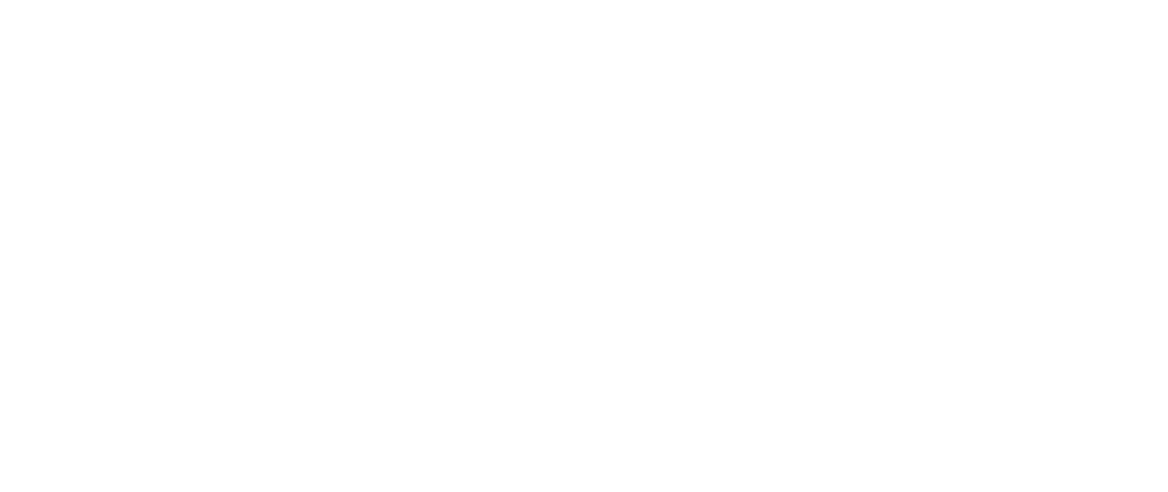 NAMERICISINWilderhill New Energy Global Innovation Index (USD).NEXUS96811Y1029Wilderhill New Energy Global Innovation Index (GBP).NEXBPDE000SLA4668Wilderhill New Energy Global Innovation Index (GBP Net Total Return).NEXBPNDE000SLA47E7Wilderhill New Energy Global Innovation Index (GBP Total Return). NEXBPTDE000SLA47A5Wilderhill New Energy Global Innovation Index (EUR). .NEXEUDE000SLA4650Wilderhill New Energy Global Innovation Index (EUR Net Total Return). NEXEUNDE000SLA47D9Wilderhill New Energy Global Innovation Index (EUR Total Return).NEXEUTDE000SLA4692Wilderhill New Energy Global Innovation Index (JPY).NEXJYDE000SLA4676Wilderhill New Energy Global Innovation Index (JPY Net Total Return).NEXJYNDE000SLA47F4Wilderhill New Energy Global Innovation Index (JPY Total Return).NEXJYTDE000SLA47B3Wilderhill New Energy Global Innovation Index (USD Net Total Return).NEXUSNDE000SLA47C1Wilderhill New Energy Global Innovation Index (USD Total Return).NEXUST. DE000SLA4684Product Involvement screens: (by field name)Exclude ifControversial Weapons Tailor-made and essential-Category of Involvement>0%Controversial Weapons Significant ownership (Tailor-made and essential)- Range Ownership≥20%Controversial Weapons Non tailor-made or non essential-Category of Involvement>0%Controversial Weapons Significant ownership (non tailor-made or non essential)- Range Ownership≥20%Cannabis Production (Recreational Cannabis)-Level of Involvement>0%Cannabis Significant ownership (Production Recreational Cannabis)-Range Ownership≥20%Cannabis Retail (Recreational Cannabis)-Level of Involvement>0%Cannabis Significant ownership (Recreational Cannabis)-Range Ownership≥20%Military Contracting Weapons-Level of Involvement>0%Military Contracting Weapon-related products and/or services-Level of Involvement≥5%Small Arms Civilian customers (Assault weapons)-Level of Involvement>0%Small Arms Military/law enforcement customers-Level of Involvement≥5%Small Arms Key components-Level of Involvement≥5%Small Arms Retail/distribution (Assault weapons)-Level of Involvement≥5%Small Arms Retail/distribution (Non-assault weapons)-Level of Involvement≥5%Small Arms Civilian customers (Non-assault weapons)-Level of Involvement>0%Thermal Coal Extraction-Level of Involvement≥5%Thermal Coal Power Generation- Level of Involvement≥5%Tobacco Products Production-Level of Involvement>0%Tobacco Products Related Products/Services-Level of Involvement≥5%Tobacco Products Retail-Level of Involvement≥5%Oil Sands Extraction-Revenue Level of Involvement>0%Oil Sands Significant ownership (extraction)-Range Ownership≥20%Arctic Oil & Gas Exploration Extraction-Level of Involvement>0%Arctic Oil & Gas Exploration Significant ownership (extraction)-Range Ownership≥20%Shale Energy Extraction-Level of Involvement>0%Shale Energy Significant ownership (extraction)-Range Ownership≥20%NameFunctionOrganizationEmailPhoneConfidentiality (Y/N)Should you have any additional questions regarding the consultative question in particular, please do not hesitate to contact us via above email address.